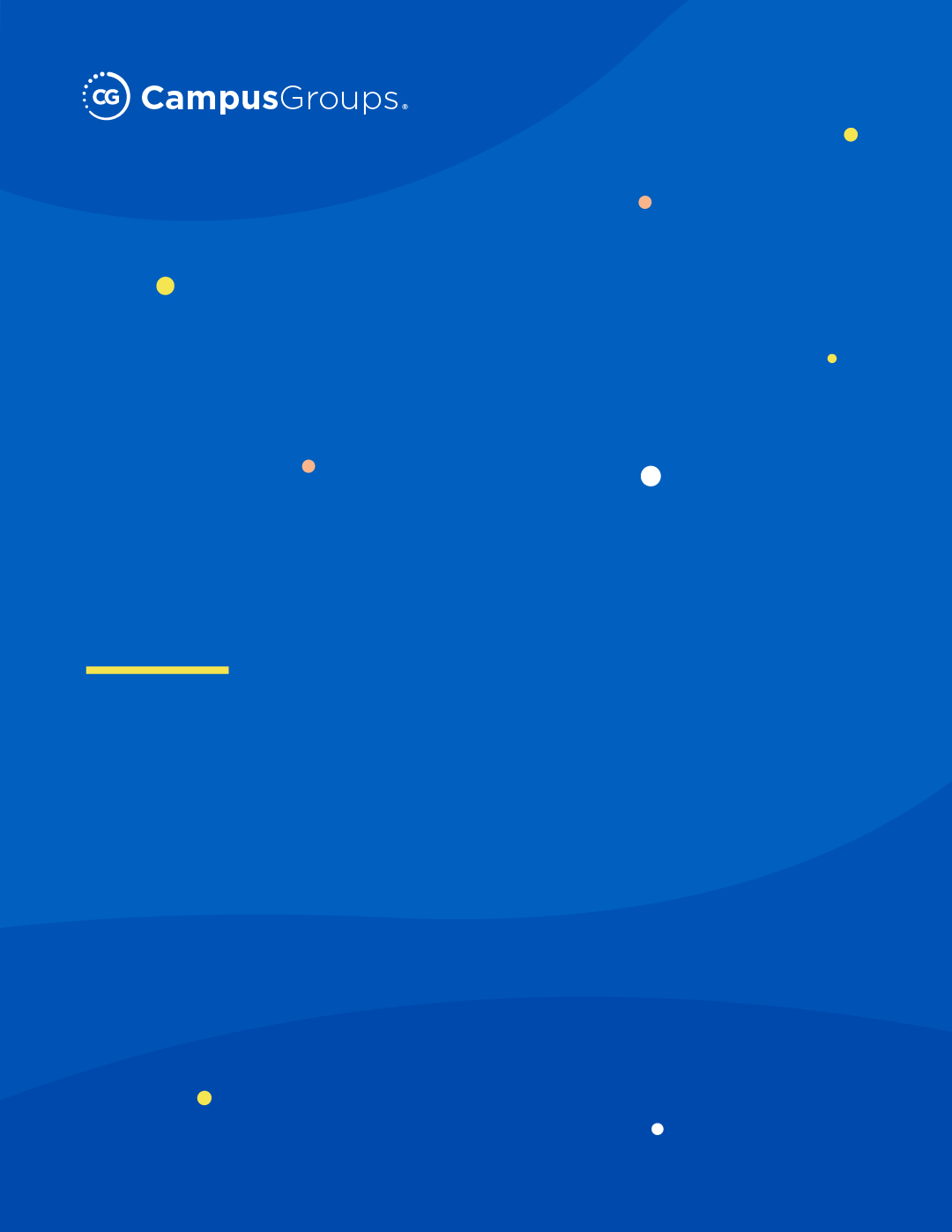 HOW TO LOG INNavigate to Custom platform link.Click 'Login.’Enter your credentials & click login.HOW TO CREATE AN EVENT Log into your platform (Custom platform link).Search for and/or click on your group.Group of ‘people’ icon on the top left cornerClick ‘events’ (left-hand menu bar).Click green ‘create event’ button (top right corner).Fill in appropriate event info.Click either ‘save,’ if completed or ‘save as draft’ to come back to/edit event.NEED MORE HELP?Explore CampusGroups Resource Articles http://help.campusgroups.com. Click “?” on bottom right to access CampusGroups Support.Email campus contacts (insert campus contact emails).